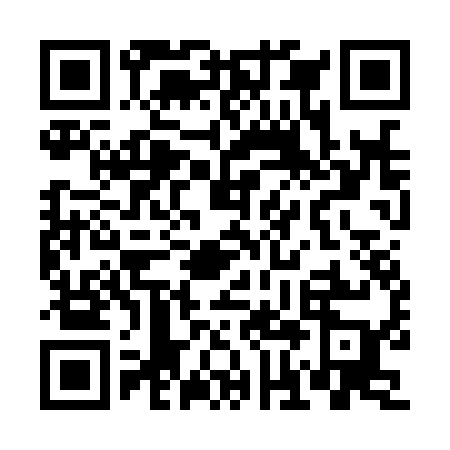 Ramadan times for Mananwala, PakistanMon 11 Mar 2024 - Wed 10 Apr 2024High Latitude Method: Angle Based RulePrayer Calculation Method: University of Islamic SciencesAsar Calculation Method: ShafiPrayer times provided by https://www.salahtimes.comDateDayFajrSuhurSunriseDhuhrAsrIftarMaghribIsha11Mon4:594:596:2012:153:386:116:117:3112Tue4:584:586:1912:153:386:116:117:3213Wed4:574:576:1812:153:396:126:127:3314Thu4:564:566:1612:143:396:136:137:3415Fri4:544:546:1512:143:396:136:137:3416Sat4:534:536:1412:143:396:146:147:3517Sun4:524:526:1312:143:396:156:157:3618Mon4:504:506:1112:133:406:166:167:3719Tue4:494:496:1012:133:406:166:167:3720Wed4:484:486:0912:133:406:176:177:3821Thu4:464:466:0812:123:406:186:187:3922Fri4:454:456:0612:123:406:186:187:4023Sat4:444:446:0512:123:406:196:197:4024Sun4:424:426:0412:113:416:206:207:4125Mon4:414:416:0312:113:416:206:207:4226Tue4:404:406:0112:113:416:216:217:4327Wed4:384:386:0012:113:416:226:227:4328Thu4:374:375:5912:103:416:226:227:4429Fri4:354:355:5712:103:416:236:237:4530Sat4:344:345:5612:103:416:246:247:4631Sun4:334:335:5512:093:416:246:247:471Mon4:314:315:5412:093:416:256:257:472Tue4:304:305:5212:093:416:266:267:483Wed4:294:295:5112:083:426:266:267:494Thu4:274:275:5012:083:426:276:277:505Fri4:264:265:4912:083:426:286:287:516Sat4:244:245:4712:083:426:286:287:517Sun4:234:235:4612:073:426:296:297:528Mon4:224:225:4512:073:426:306:307:539Tue4:204:205:4412:073:426:306:307:5410Wed4:194:195:4312:063:426:316:317:55